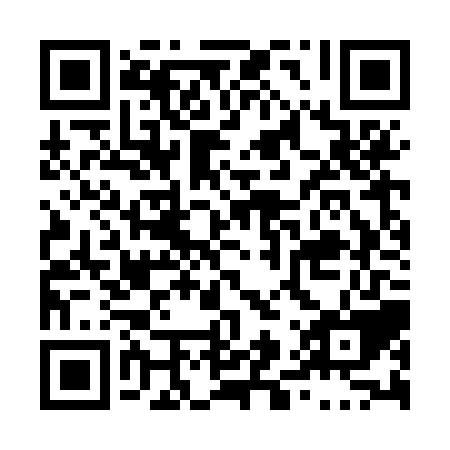 Prayer times for Tynemouth Creek, New Brunswick, CanadaWed 1 May 2024 - Fri 31 May 2024High Latitude Method: Angle Based RulePrayer Calculation Method: Islamic Society of North AmericaAsar Calculation Method: HanafiPrayer times provided by https://www.salahtimes.comDateDayFajrSunriseDhuhrAsrMaghribIsha1Wed4:356:101:206:208:3010:052Thu4:336:091:206:218:3110:073Fri4:316:071:196:228:3210:094Sat4:296:061:196:238:3310:105Sun4:276:051:196:238:3510:126Mon4:256:031:196:248:3610:147Tue4:236:021:196:258:3710:168Wed4:226:011:196:268:3810:189Thu4:205:591:196:268:3910:1910Fri4:185:581:196:278:4110:2111Sat4:165:571:196:288:4210:2312Sun4:145:561:196:288:4310:2513Mon4:125:541:196:298:4410:2714Tue4:115:531:196:308:4510:2815Wed4:095:521:196:308:4710:3016Thu4:075:511:196:318:4810:3217Fri4:055:501:196:328:4910:3418Sat4:045:491:196:328:5010:3519Sun4:025:481:196:338:5110:3720Mon4:015:471:196:348:5210:3921Tue3:595:461:196:348:5310:4022Wed3:585:451:196:358:5410:4223Thu3:565:441:196:368:5510:4424Fri3:555:431:206:368:5610:4525Sat3:535:421:206:378:5710:4726Sun3:525:421:206:378:5810:4827Mon3:515:411:206:388:5910:5028Tue3:495:401:206:399:0010:5129Wed3:485:401:206:399:0110:5330Thu3:475:391:206:409:0210:5431Fri3:465:381:206:409:0310:56